İzleme ve Değerlendirme Sınav Sonuçları (1.BİGEP Deneme Sınavı)	İzleme ve Değerlendirme Sınavı sonuçları branş öğretmenleri tarafından incelenmiş, sınıf düzeyinde yeterli düzeyde olmayan kazanımlar, öğrenci düzeyinde ise eksiği bulunan öğrenciler tespit edilmiştir. İlgili branşlar konu hakkında test, takviye ve tekrar çalışmaları yapmaya karar vermiştir. Ayrıca öğrencilerin bireysel sonuçları danışman öğretmenlerle de paylaşılmış gerekli tedbirleri almaları için bilgilendirme yapılmıştır.	8. Sınıf Sonuçları: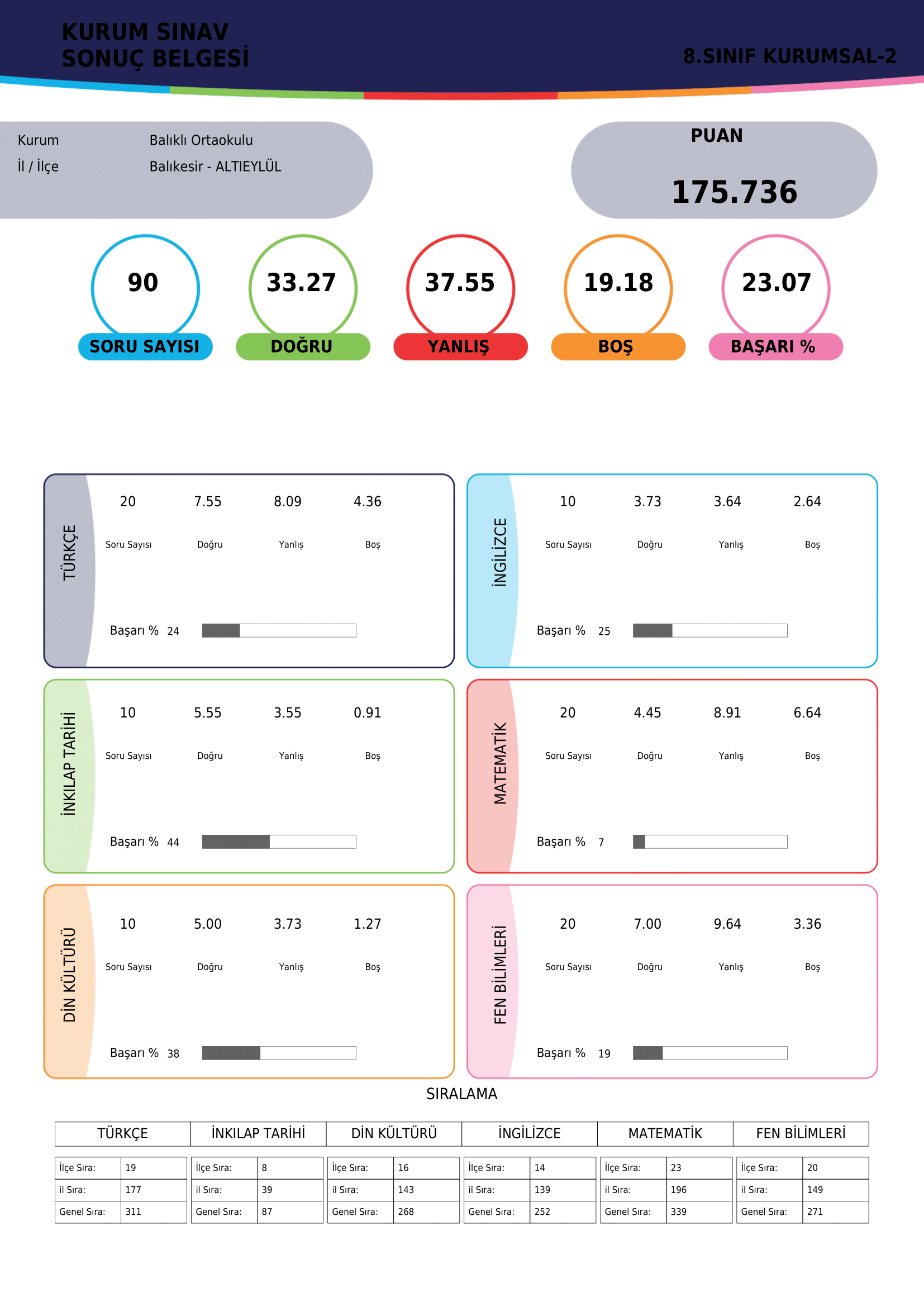 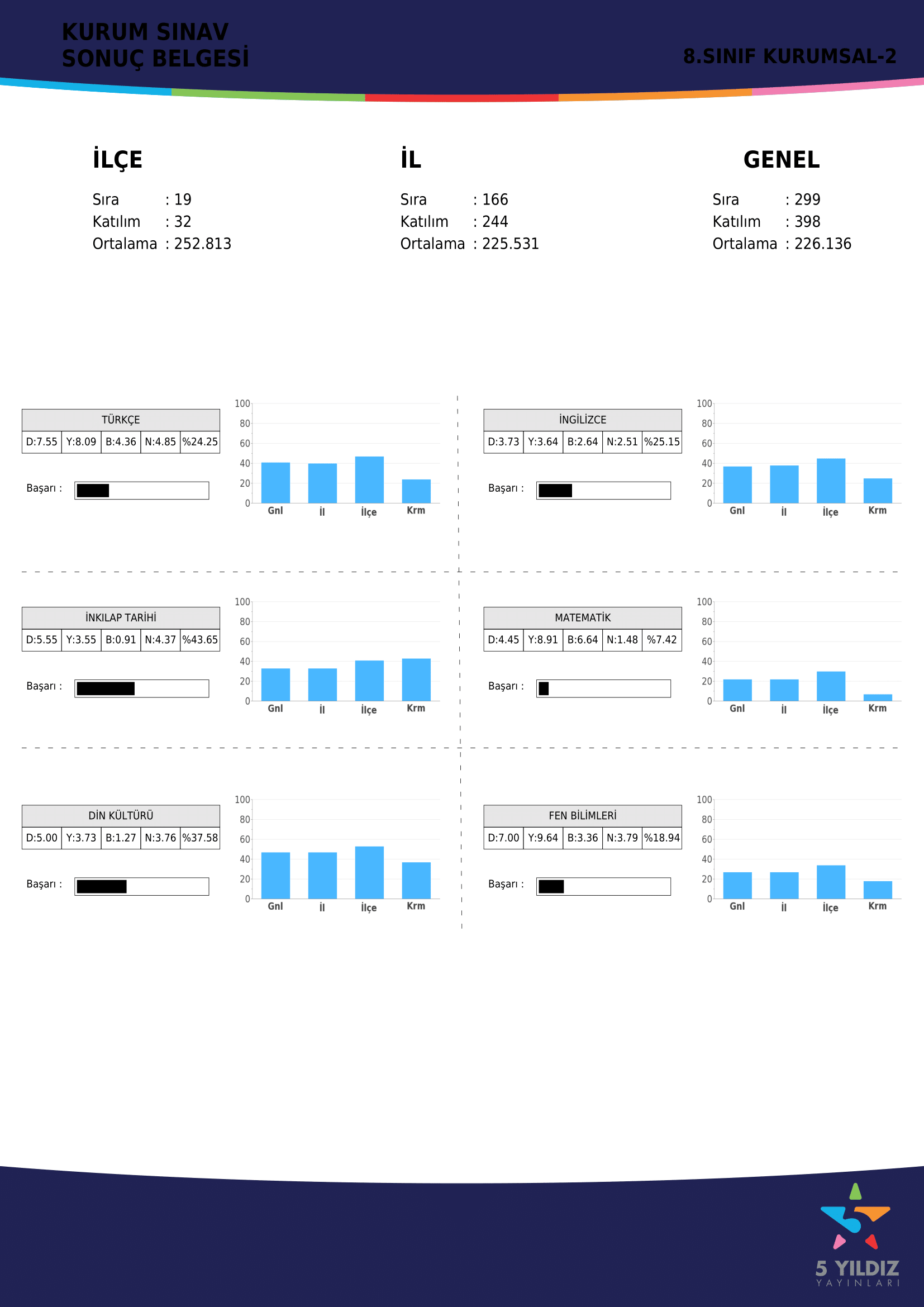 